КАРАР                                               ПРОЕКТ                  ПОСТАНОВЛЕНИЕ й.                                                                                                                          г.   О присвоении адреса               Руководствуясь Федеральным законом от 06. 10. 2003 №131-ФЗ «Об общих принципах организации местного самоуправления в Российской Федерации», Федеральным законом от 28. 12. 2013 №443-ФЗ «О Федеральной информационной адресной системе, о вмещении внесения изменений Федеральный закон «Об общих принципах организации местного самоуправления Российской Федерации», Правилами присвоения, изменения, аннулирования адресов, утвержденными Постановление Правительства Российской Федерации от 19. 11. 2014 №1221, приказом Минфина России от 05. 11. 2015 № 171Н «Об утверждении перечня элементов планировочной структуры, элементов улично-дорожной сети, элементов объектов адресации, типов зданий (сооружений), помещений, используемых в качестве реквизитов адреса, и правил сокращенного наименования адресообразующих элементов», ПОСТАНОВЛЯЮ:1. Присвоить следующий адрес:1.1. Нежилому зданию (мечеть), присвоить адрес:             Российская Федерация, Республика Башкортостан, Давлекановский муниципальный район, сельское поселение Микяшевский сельсовет, деревня  Ахуново, улица Ахуновская, здание 15А.	2. Разместить сведения об адресах объектов адресации Государственном адресном реестре.3. Контроль за исполнением настоящего постановления оставляю за собой.Глава сельского поселения                                        А.Р.ГайзуллинБашкортостан Республикаһы Дәγләкән районы муниципаль районының Мәкәш ауыл Советы  ауыл биләмәһе хакимиәте453418,Дәγләкән районы  Макаш ауылы,Узак  урамы  46Тел. 8(34768)3-82-17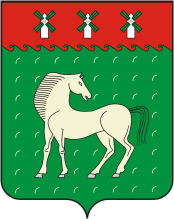 Администрация сельского поселения Микяшевский сельсовет муниципального района        Давлекановский район     Республики Башкортостан453418,Давлекановский район,с.Микяшевоул.Центральная 46Тел. 8(34768)3-82-17